Programma: Woensdag 7 november ‘18: Donderdag 8 november ‘18: Vrijdag 9 november ‘18: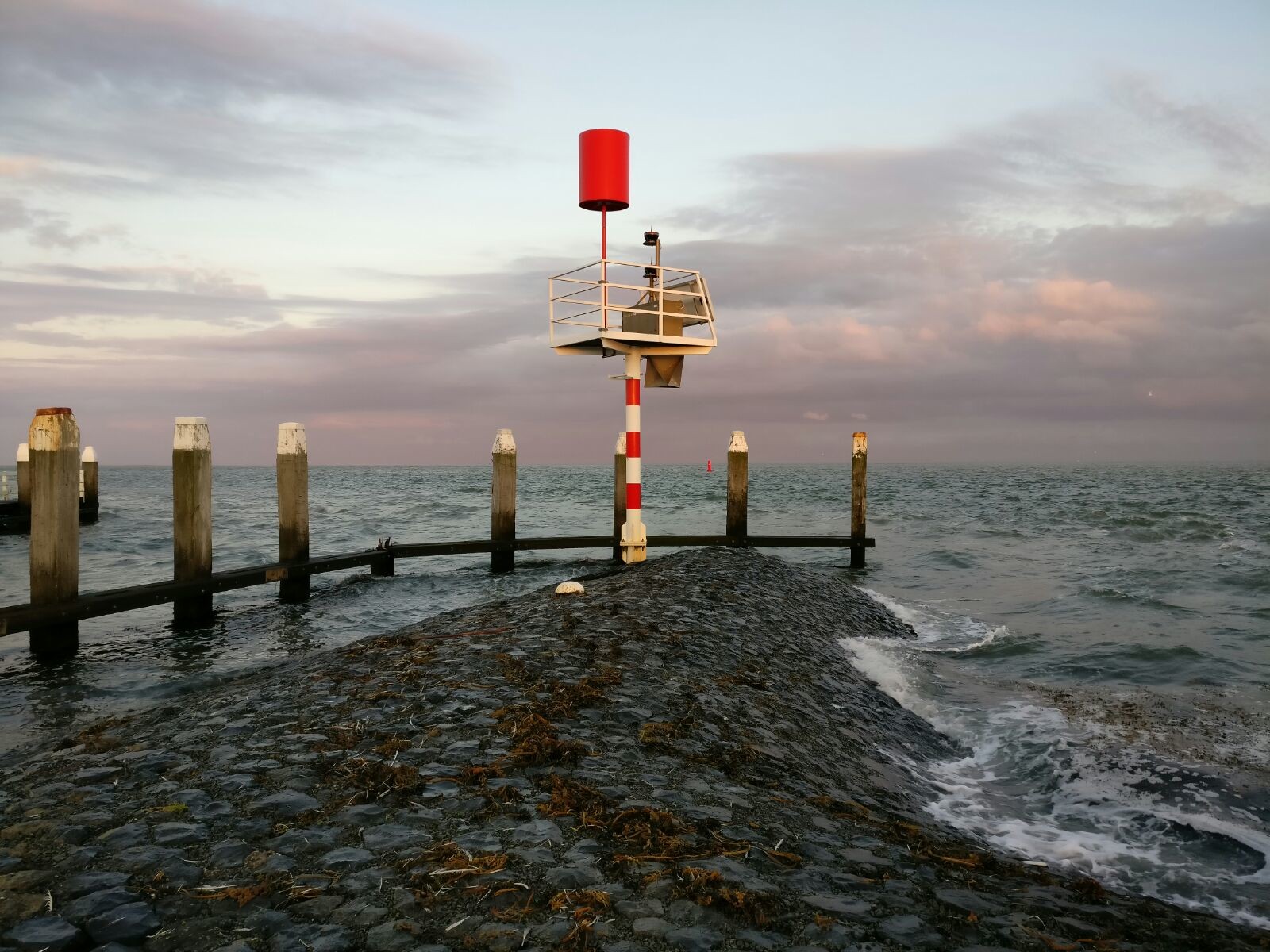 Omschrijving:12.30 uur  Vertrek met de sneldienst uit Harlingen13.30 uur  Ontvangst in hotel.14.00 uurBroodjes14.30 uurOpening nascholing door Ger Plat15.00 uur  Inleidingen workshops – serie 1: Omgaan met een klacht – Ans Winkel Positieve gezondheid – Ger Plat15.15 uur  Workshop-ronde 1 – serie 117.00 uur  Snack17.30 uur  Workshop-ronde 2 – serie 1 19.30 uur 	DinerOmschrijving:8.30 uur 	 Ontbijt9.15 uurOpening dag 2, door Ger Platkorte evaluatie terugblik dag 1toelichten programman dag 29.15 uurInleidingen workshops – serie 2: Spreekuur Ondersteuner Huisarts (SOH) – Fenny ZuurZo begrijpen ze je wel – Ans Winkel9:30 uurWorkshop-ronde 1, serie 211:00 uurPauze11:30 uurWorkshop-ronde 2, serie 213.00 uur  LunchVrije Middag 16.30 uur  Snack17:00 uurMindfulness voor doktersassistentes – Ans Winkel19.00 uurDinerOmschrijving:9.00 uurOntbijt9.30 uur:Opening dag 3, door Ger Platkorte evaluatie terugblik dag 2toelichten programman dag 39.45 uurWorkshopSlim samenwerken – Scrum – Ger Plat11.15 uurKoffie/thee11.30 uur  Invulling afhankelijk van het weer  - Bij goed weer; vliegerworkshop13.00 uur  Lunch14.00 uur  Balans op maken; wat neem je mee naar de ‘wal’De deelnemers reflecteren op de cursus en formuleren persoonlijke leerdoelen/actiepunten en actiepunten voor de praktijk15.00 uurEvaluatie, uitreiken certificaten en afsluiting15.45 uurNaar de boot16.15 uur  Vertrek boot17.00 uur  Aankomst Harlingen